Ogres novada pašvaldībasApstādījumu saglabāšanas komisijaiIESNIEGUMS KOKU CIRŠANAI / VAINAGU VEIDOŠANAI ĀRPUS MEŽAZemes īpašuma īpašnieks vai tiesiskais valdītājs (Iesniedzējs):Koku ciršanas iemesls: Koks bojā ēku, inženierkomunikācijas vai traucē to darbību.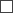  Apstādījumu atjaunošana, teritorijas izgaismošana, apstādījumu kopšana. Būvniecība Cits iemesls___________________________________________________________Papildus informācija par koku _________________________________________________________________ ____________________________________________________________________________________________________________________________________________________________________________________Pievienotie dokumenti:1. Situācijas plānu ar atzīmētām koku augšanas vietām.2. Pilnvarotās personas pilnvaras kopija, saskaņojumi, ja nepieciešams.3. Fotofiksācija.4. Citi dokumenti.Esmu informēts, ka personas datu apstrādes pārzinis ir Ogres novada pašvaldība (reģ. Nr. 90000024455, Brīvības iela 33, Ogre, Ogres novads, LV-5001). Personas datu apstrādes mērķis ir šī iesnieguma izskatīšana.Vārds, uzvārds (jur. personai – nosaukums)Vārds, uzvārds (jur. personai – nosaukums)Personas kods (jur. personai – reģistrācijas Nr.)Personas kods (jur. personai – reģistrācijas Nr.)Personas kods (jur. personai – reģistrācijas Nr.)Personas kods (jur. personai – reģistrācijas Nr.)Kontakttālrunis, e-pastsĪpašuma adrese, kurā paredzēta koku ciršana:Īpašuma adrese, kurā paredzēta koku ciršana:Īpašuma adrese, kurā paredzēta koku ciršana:Zemes vienības kadastra apzīmējumsKoku sugaKoka stumbra apkārtmērs 1,3 m augstumā no sakņu kakla (cm)Skaits20____.gada _____._______________________________(________________)(vārds, uzvārds)(paraksts)